24.04.2020-Часовников- Гр№22- БЖ-30Добрый день уважаемые студенты!ТЕМА практического занятия №13: Движение солдата в бою. Передвижение на поле боя.Время: 45 мин.Цель: Обязательная подготовка к службе в ВС РФ.Задачи:Изучить команды, подаваемые во время боя.Усвоить порядок действий солдата в боевой обстановке.Передвижение солдата в боюВ современном бою солдату надо уметь быстро и скрытно передвигаться на любой местности под огнем противника и в то же время непрерывно вести наблюдение за противником и уничтожать его огнем из своего оружия. В бою солдат может передвигаться на БМП (БТР), десантом на танке и в пешем порядке.Способы передвижения в бою при действиях в пешем порядкеПри действиях в пешем порядке в зависимости от характера местности и воздействия огня противника солдат может передвигаться ускоренным шагом или бегом (в полный рост или пригнувшись), перебежками или переползанием. Эти способы передвижения проверены в боях.Ускоренным шагом или бегом преодолеваются участки местности, скрытые от наблюдения противника и не простреливаемые его огнем. Этими же способами осуществляется движение в атаку. При этом оружие может быть в положении для немедленного открытия огня навскидку или с прикладом, прижатым к боку.Перебежки применяются для скрытного сближения с противником и других действий на открытой местности. Для перебежки из положения лежа необходимо сначала наметить путь движения и укрытое место остановки для передышки и поставить оружие на предохранитель. Затем быстро подняться, как при выполнении команды "Встать", и стремительно перебежать в намеченное место, с разбегу лечь на землю и быстро отползти в сторону. Это делается для того, чтобы скрыть от противника место остановки, иначе он, заранее прицелившись, может поразить солдата, когда тот будет подниматься для следующей перебежки. Длина перебежки между остановками для передышки зависит от местности и огня противника и может быть от 20 до 40 шагов. За это время противник не успевает произвести прицельный выстрел. Достигнув намеченного или указанного командиром рубежа, необходимо занять место и изготовиться к стрельбе для прикрытия огнем перебежек других солдат.Переползанием передвигаются, если противник ведет прицельный огонь или когда необходимо приблизиться к противнику незамеченным и внезапно напасть на него. В зависимости от рельефа местности и растительного покрова переползать можно по-пластунски, на получетвереньках или на боку (рис. 18). Как и перед перебежкой, сначала необходимо наметить путь передвижения и укрытые места для передышки.
Рис. 17. Ведение огня на ходу навскидку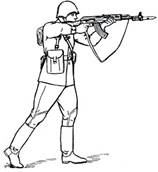 Для переползания по-пластунски лечь плотно на землю, правой рукой взять автомат за ремень у верхней антабки и положить его на предплечье правой руки. Подтянуть правую (левую) ногу и одновременно вытянуть левую (правую) руку как можно дальше. Затем, отталкиваясь согнутой ногой, передвинуть тело вперед и подтянуть другую ногу, вытянуть другую руку и продолжать движение в том же порядке. При переползании голову высоко не поднимать.
Рис. 18. Переползание. а - по-пластунски; б - на получетвереньках; в - на боку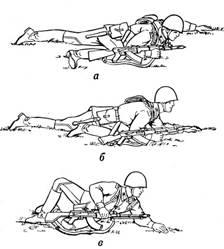 Для переползания на получетвереньках встать на колени и опереться на предплечья или на кисти рук. Затем подтянуть согнутую правую (левую) ногу под грудь, одновременно левую (правую) руку вытянуть вперед, передвинуть тело вперед до полного выпрямления правой (левой) ноги, одновременно подтягивая под себя другую, согнутую ногу, и, вытягивая вперед другую руку, продолжать движение в том же порядке. При этом автомат следует держать так же, как при переползании по-пластунски (при опоре на кисти рук - в правой руке).Для переползания на боку лечь на левый бок и, подтянув вперед левую ногу, согнутую в колене, опереться на предплечье левой руки, правой ногой упереться каблуком в землю как можно ближе к себе. Затем, разгибая правую ногу, передвинуть тело вперед, не изменяя положения левой ноги, после чего продолжать движение в том же порядке. При переползании на боку оружие держать правой рукой, положив его на бедро левой ноги. Этот способ чаще всего применяется для переноски боеприпасов и грузов на поле боя.Вероятность поражения личного состава ударной волной зависит не только от удаления от места ядерного взрыва, но и от того, где и в каком положении находится солдат в момент взрыва, а также от умения принимать меры защиты по вспышке ядерного взрыва.
Рис. 19. Действия на открытой местности по вспышке ядерного взрыва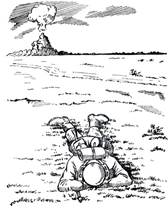 Заметив вспышку ядерного взрыва, при нахождении в БМП необходимо закрыть люки, бойницы, жалюзи и включить систему защиты от оружия массового поражения. При нахождении в открытом бронетранспортере следует пригнуться. При расположении на местности необходимо быстро занять имеющееся поблизости укрытие или лечь на землю ногами в сторону взрыва, лицом вниз, спрятав кисти рук под себя, и закрыть глаза (рис. 19).При выборе укрытия следует помнить, что скорость распространения ударной волны и плотность ее вдоль лощин, оврагов, опушек леса, траншей значительно увеличивается.После прохождения ударной волны немедленно подняться и продолжать выполнение боевой задачи.Передвижение на поле боя при действиях в пешем порядке может осуществляться ускоренным шагом или бегом (в полный рост или пригнувшись), перебежками и переползанием. Атака проводятся ускоренным шагом или бегом. Перебежки и переползание применяются для скрытного сближения с противником. Перед началом передвижения личный состав ставит оружие на предохранитель по команде «Предохранитель – СТАВЬ» или самостоятельно. Взвод может совершить перебежки по одному, по группам и по отделениям, а отделение – по одному, и группам или одновременно всем составом. Перебежки вывода (отделения) производятся по командам: «Взвод (отделение), в направлении такого-то предмета (на такай-то рубеж), перебежкой, справа (слева, справа и слева) по одному – ВПЕРЕД»; «Взвод (отделение), в направлении такого-то предмета (на такой-то рубеж), перебежкой по группам: первая группа – рядовые такие-то, вторая группа – рядовые такие-то. Первая группа – ВПЕРЕД».При перебежке по одному по исполнительной команде «Вперед» правофланговый (левофланговый или одновременно левофланговый и правофланговый) вскакивает и, стремительно пробежав 20–40 шагов, делает передышку. Одновременно с остановкой первого начинает перебежку второй; выдвинувшись на линию первого перебегающего, он делает передышку. Первый перебегающий при остановке второго перебегает тем же способом до выхода на указанный рубеж. Остальные солдаты отделения последовательно выдвигаются таким же способом.При перебежке по группам перебегают одновременно несколько солдат таким же способом, как и по одному.При перебежке взвода по отделениям каждое отделение начинает движение по команде своего командира отделения «Отделение, в направлении такого-то предмета (на такой-то рубеж), перебежкой, за мной – ВПЕРЕД». Личный состав отделения одновременно вскакивает и, пробежав 20–40 шагов, делает передышку. Для возобновления движения подается команда «Отделение – ВПЕРЕД».Отделения, группы или отдельные солдаты, оставшиеся на месте, а также выдвинувшиеся после перебежки на указанный рубеж (остановку), своим огнем поддерживают перебегающих.
Переползание осуществляется по-пластунски, на получетвереньках и на боку в следующем порядке.По предварительной команде переползающий должен наметить путь движения и укрытые места остановок для передышки, а по исполнительной команде переползти одним из указанных способов. Для переползания взвода и отделения подаются такие же команды, как и при передвижении перебежками, например: «Взвод, в направлении такого-то предмета (на такой-то рубеж) ползком справа (слева), по отделениям - ВПЕРЕД.», или «Отделение, в направлении такого-то предмета (на такой-то рубеж), ползком справа (слева, справа и слева) по одному – ВПЕРЕД».Прием «ложись» («к бою») выполняется по команде, например: «ЛОЖИСЬ» («К БОЮ») или «Рядовой такой-то (отделение) – ЛОЖИСЬ (К БОЮ)».По исполнительной команде необходимо:· взять автомат или пулемет в правую руку как удобнее (рис. а), сохраняя строевую стойку;· сделать шаг правой ногой вперед и несколько вправо, одновременно наклонить корпус вперед, опуститься на левое колено и поставить левую руку на землю впереди себя пальцами вправо;· опираясь последовательно на бедро левой ноги и предплечье левой руки, лечь на левый бок и быстро повернуться на живот, одновременно слегка раскинуть ноги в стороны носками наружу, голову пригнуть.Если прием выполняется по команде «Ложись», необходимо положить оружие вдоль тела дульной частью на левую согнутую руку (рис. в), придерживая его правой рукой за цевье и ствольную накладку. Если этот же прием выполняется по команде «К бою», то надо взять автомат или пулемет, как для изготовки к стрельбе лежа, не упирая оружие прикладом в плечо (рис. г). Пулемет по команде «К бою» предварительно поставить на сошку.Для выполнения приема по разделениям на три счета подается команда: «Ложись (К бою), по разделениям: делай – РАЗ, делай – ДВА, делай – ТРИ». По счету «делай - раз» необходимо взять автомат или пулемет в правую руку как удобнее, сохраняя строевую стойку.По счету «делай - два» сделать шаг правой ногой вперед и несколько вправо, одновременно наклонить корпус вперед, опуститься на левое колено и поставить левую руку на землю впереди себя пальцами вправо.Если пулемет находится в положении изготовки для стрельбы (на сошке) то вначале встать, как указано выше, а затем взять пулемет к ноге, сложить сошку и принять строевую стойку.Разучивание приема «ВСТАТЬ» по разделениям на три счета. Для выполнения приема по разделениям на три счета подается команда: «Встать, по разделениям: делай – РАЗ, делай – ДВА, делай – ТРИ». По счету «делай – РАЗ» подтянуть обе руки на уровень груди, удерживая оружие в правой руке, одновременно свести ноги вместе, смотреть перед собой. По счету «делай – ДВА», резко выпрямляя руки, оторвать грудь от земли и вынести правую (левую) ногу вперед. По счету «делай - ТРИ» быстро подняться (выпрямиться), приставить сзади стоящую ногу и взять автомат в положение «на ремень», а пулемет – к ноге; принять строевую стойку. Разучив выполнение приемов «ложись» («к бою»), «встать» по разделениям, командир приступает к разучиванию их в целом, для этого последовательно подаются команды: «Отделение – ЛОЖИСЬ» («К бою»)и «Отделение – ВСТАТЬ».Передвижение ускоренным шагом или бегомДля передвижения ускоренным шагом подается команда, например «Отделение, ускоренным шагом –МАРШ». По этой команде личный состав, взяв оружие в правую руку, начинает движение, применяясь к местности. При необходимости командир подает команды: «ШИРЕ ШАГ», «ЧАЩЕ ШАГ». «РЕ-ЖЕ» и т. п. Для движения бегом командир подает команду, например «Отделение, бегом – МАРШ». По предварительной команде обучаемые корпус слегка подают вперед, руки держат полусогнутыми, локти отводят несколько назад, оружие держат в правой, слегка согнутой руке так, чтобы дульная часть была несколько подана вперед.Передвижение перебежкамиДля передвижения перебежками подается команда, например, «Рядовому Петрову, перебежать к отдельному кусту – ВПЕРЕД», а в составе отделения –«Отделение, в направлении отдельного дерева, на рубеж дороги, перебежкой – ВПЕРЕД». По предварительной команде «Такому-то перебежать туда-то» обучаемые должны наметить путь движения и укрытые места для передышки (яма, кочка и т. д.); по исполнительной команде «ВПЕРЕД» быстро встать (выскочить), как это делается по команде «Встать», не приставляя сзади стоящей ноги, вынести ее вперед, одновременно выпрямляя другую ногу, и стремительно перебежать. Длина одной перебежки должна быть 20–40 шагов. Оружие при перебежке следует держать как удобнее: автомат и ручной пулемет – в одной руке, при этом сошка у пулемета должна быть откинута. При перебежке ноги следует выносить свободно, коленями вперед. С увеличением темпа бега, следует выше поднимать колени и энергичнее двигать рукой, не занятой оружием. Перед остановкой необходимо замедлить движение и, выставляя левую ногу немного вперед и влево, ставя ее на каблук, быстро залечь и отползти на локтях рук и на носках ног для передышки.Обучение переползанию по-пластунски Для передвижения переползанием по-пластунски подается команда, например, «Рядовой Петров, к отдельному кусту по-пластунски – ВПЕРЕД», а в составе отделения – «Отделение, в направлении отдельного дерева, на рубеж дороги, по-пластунски – ВПЕРЕД». По исполнительной команде необходимо:· взять оружие правой рукой за ремень у верхней антабки и положить его на предплечье правой руки;Обучение переползанию на получетвереньках. Для передвижения переползанием на получетвереньках подается команда, например, «Рядовой Петров, к отдельному кусту на получетвереньках – ВПЕРЕД», а в составе отделения – «Отделение, в направлении отдельного дерева, на рубеж дороги, на получетвереньках – ВПЕРЕД».Обучение переползанию на боку. Для передвижения переползанием на боку подается команда, например, «Рядовой Петров, к отдельному кусту на боку – ВПЕРЕД», а в составе отделения –«Отделение, в направлении отдельного дерева, на рубеж дороги, на боку – ВПЕРЕД».Вопросы для контроля:Способы передвижения в бою при действиях в пешем порядке Для чего применяются перебежки?Переползанием передвигаются, если __________________________________От чего зависит вероятность поражения личного состава ударной волной?Заметив вспышку ядерного взрыва, нужно ______________________________По исполнительной команде «ложись - К БОЮ» необходимо: _____________По исполнительной команде «по-пластунски – ВПЕРЕД» необходимо: ____По исполнительной команде «на боку – ВПЕРЕД» необходимо: ___________Домашнее заданиеСоставить краткий конспект по теме практического занятия.Ответить письменно на вопросы и отправить мне в «ВК» или на Эл. почту. 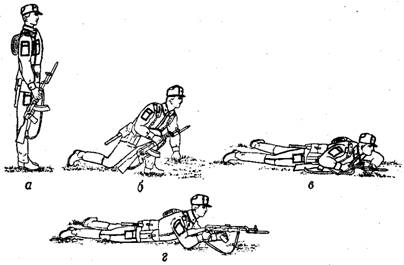  Выполнение приема «ложись» («к бою»)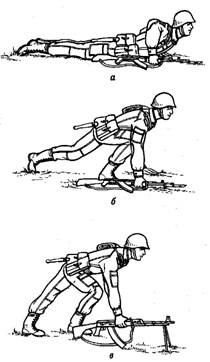  Выполнение приема «встать» из положения лежаПо счету «делай- три», опираясь последовательно на бедро левой ноги и предплечье левой руки, лечь на левый бок и быстро повернуться на живот, одновременно слегка раскинуть ноги в стороны носками наружу, голову пригнуть. 2.2. Выполнение команды «Встать» на месте Прием «встать» выполняется по команде, например: «ВСТАТЬ» или «Рядовой такой-то (отделение) – ВСТАТЬ». По исполнительной команде необходимо: · подтянуть обе руки на уровень груди, удерживая оружие в правой руке, одновременно свести ноги вместе, смотреть перед собой (рис. а); · резко выпрямляя руки, оторвать грудь от земли и вынести правую (левую) ногу вперед (рис. б); · быстро подняться (выпрямиться), приставить сзади стоящую ногу и взять автомат в положение «на ремень», а пулемет – к ноге; принять строевую стойку.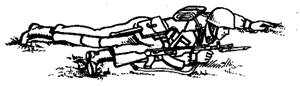 Переползание по-пластунски· колено правой (левой) ноги подтянуть как можно дальше вперед и несколько в сторону, одновременно вытянуть левую (правую) руку как можно дальше вперед; · согнутой ногой оттолкнуться и передвинуть тело вперед, одновременно подтянуть другую ногу и вытянуть другую руку. При выполнении приема обучаемый должен все время вести наблюдение за противником и местностью, не поднимая высоко голову.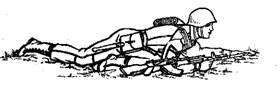 Переползание на получетверенькахПо исполнительной команде необходимо: · встать на колени и опереться на предплечья или кисти рук, удерживая оружие правой рукой у верхней антабки; · подтянуть согнутую правую (левую) ногу под грудь, одновременно вытягивая левую (правую) руку; · передвинуть тело вперед до полного выпрямления правой (левой) ноги, одновременно подтягивая под себя другую согнутую ногу и вытягивая вперед другую руку.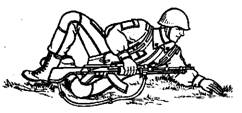  Переползание на бокуПо исполнительной команде необходимо: · лечь на левый бок, взять оружие правой рукой за цевье и ствольную накладку; · подтянуть левую согнутую в колене ногу вперед, опереться на предплечье левой руки, одновременно правой ногой каблуком упереться в землю как можно ближе к себе; оружие положить на бедро левой ноги; · разгибая правую ногу, передвинуть тело вперед, не изменяя положения левой ноги.